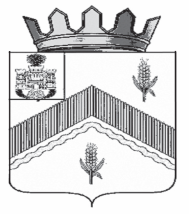 РОССИЙСКАЯ  ФЕДЕРАЦИЯОРЛОВСКАЯ    ОБЛАСТЬ АДМИНИСТРАЦИЯ ЗАЛЕГОЩЕНСКОГО РАЙОНАПОСТАНОВЛЕНИЕ     6 июня 2022 года						                   № 392            пгт. ЗалегощьВ целях реализации постановления правительства Российской Федерации от 30 декабря 2017 года № 1710 «Об утверждении государственной программы Российской Федерации «Обеспечение доступным и комфортным жильём и коммунальными услугами граждан Российской Федерации», в соответствии с письмом Министра строительства и жилищно – коммунального хозяйства Российской Федерации от 13 января 2021 года № 463-ИФ/06, администрация Залегощенского района п о с т а н о в л я е т:1. Утвердить состав рабочей группы по обеспечению возможности проведения голосования по отбору общественных территорий, подлежащих благоустройству в рамках реализации муниципальной программы «Формирование современной городской среды на территории посёлка Залегощь Залегощенского  района на 2018 – 2024  годы», в электронной форме в информационно – телекоммуникационной сети Интернет на территории Залегощенского района в новой редакции (Приложение 1).	2. Разместить данное постановление на официальном сайте администрации Залегощенского района (Котова М.В.).	3. Контроль над исполнением настоящего постановления возложить на и.о. заместителя главы администрации Залегощенского района Тришину Е.А.Глава района								В.Н.Замуруев                                                                                                    Приложение 1к постановлению администрации районаот 6 июня 2022 года№ 392Составрабочей группы по обеспечению возможности проведения голосования по отбору общественных территорий, подлежащих благоустройству в рамках реализации муниципальной программы «Формирование современной городской среды на территории поселка Залегощь Залегощенского  района на 2018-2024 годы», в электронной форме в информационно – телекоммуникационной сети Интернет на территории Залегощенского района	1. Тришина Елена Анатольевна – и.о. заместителя Главы администрации, председатель рабочей группы;2. Грачёв Александр Николаевич – заместитель Главы администрации, заместитель председателя рабочей группы, 3. Ефанова Оксана Юрьевна – специалист отдела по вопросам местного значения городского поселения Залегощь, секретарь рабочей группы;	Члены комиссии:4. Свинолобов Юрий Васильевич – начальник отдела по вопросам местного значения городского поселения Залегощь администрации Залегощенского района;5. Томилина Ирина Валерьевна – начальник отдела архитектуры, строительства и ЖКХ;6. Котова Марина Владимировна – начальник отдела по организационно-кадровой работе и делопроизводству;7. Черепанова Татьяна Владимировна – председатель общественной палаты Залегощенского района;8. Пителин Константин Иванович – руководитель Местного отделения Всероссийского общественного движения "Волонтёры Победы";9. Представитель редакции районной газеты «Маяк» (по согласованию). О внесении изменений в постановление администрации Залегощенского районаот 29 марта 2021 г. №139 «О создании рабочей группы по обеспечению возможности проведения голосования по отбору общественных территорий, подлежащих благоустройству в рамках реализации муниципальной программы «Формирование современной городской среды на территории посёлка Залегощь Залегощенского  района на 2018 – 2024  годы», в электронной форме в информационно-телекоммуникационной сети Интернет на территории Залегощенского района»О внесении изменений в постановление администрации Залегощенского районаот 29 марта 2021 г. №139 «О создании рабочей группы по обеспечению возможности проведения голосования по отбору общественных территорий, подлежащих благоустройству в рамках реализации муниципальной программы «Формирование современной городской среды на территории посёлка Залегощь Залегощенского  района на 2018 – 2024  годы», в электронной форме в информационно-телекоммуникационной сети Интернет на территории Залегощенского района»О внесении изменений в постановление администрации Залегощенского районаот 29 марта 2021 г. №139 «О создании рабочей группы по обеспечению возможности проведения голосования по отбору общественных территорий, подлежащих благоустройству в рамках реализации муниципальной программы «Формирование современной городской среды на территории посёлка Залегощь Залегощенского  района на 2018 – 2024  годы», в электронной форме в информационно-телекоммуникационной сети Интернет на территории Залегощенского района»